СОБРАНИЕ  ДЕПУТАТОВ  ВЕСЬЕГОНСКОГО РАЙОНАТВЕРСКОЙ ОБЛАСТИ РЕШЕНИЕг. Весьегонск__.10.2012                                                                                                                       № Собрание депутатов Весьегонского района решило:1. Внести изменения в приложение № 2 «Положение о звании «Почетный гражданин Весьегонского района» к решению Собрания депутатов Весьегонского района от 24.09.2009 № 71 «О наградах в муниципальном образовании Тверской области «Весьегонский район», изложив его в новой редакции (прилагается).   2. Опубликовать настоящее решение в газете «Весьегонская жизнь».3. Настоящее решение вступает в силу со дня его официального опубликования.4. Контроль за выполнением настоящего решения возложить на постоянную комиссию Собрания депутатов Весьегонского района по местному самоуправлению и социальным вопросам (Комарова А.В.).                  Глава района                                                                     А.В.Пашуков Приложение  к решению Собрания депутатов Весьегонского районаот __.10.2012 № __Положение
о звании «Почетный гражданин Весьегонского района»1. Общие положения1.1. Звание «Почетный гражданин Весьегонского района» (далее - Звание) является высшей формой признания особых заслуг граждан перед Весьегонским районом за выдающийся личный вклад в развитие муниципального образования.1.2. Основаниями для присвоения Звания являются:- выдающийся вклад в развитие экономики, производства и предпринимательства, науки и образования, социальной сферы, культуры и искусства, охраны здоровья и окружающей среды, а также иная созидательная деятельность, способствующая развитию Весьегонского района, повышению его роли и авторитета в Тверской области, Российской Федерации;- высокий авторитет и широкая известность среди жителей района, обретенные в результате длительной общественной, политической, благотворительной деятельности, социального, духовного и нравственного воспитания, обеспечения законности и общественной безопасности, прав и свобод граждан;- совершение мужественного поступка во благо жителей Весьегонского района;- иные высокие заслуги перед Весьегонским районом.1.3. Звание присваивается гражданам Российской Федерации, иностранным гражданам и лицам без гражданства и не связывается с фактом рождения удостоенных его лиц в Весьегонском районе или проживания на его территории.1.4. Звание не может быть присвоено повторно одному и тому же лицу, а также лицам, которые имеют непогашенную и неснятую судимость.1.5. В течение календарного года Звание может быть присвоено не более чем одному гражданину с учётом вклада, внесенного в развитие Весьегонского района.  1.6. Решение Собрания депутатов Весьегонского района о присвоении Звания публикуется в средствах массовой информации.1.7. Лицам, удостоенным Звания, вручаются свидетельство, знак и удостоверение Почетного гражданина, а также устанавливается пожизненная ежемесячная выплата в порядке, определяемом решением Собрания депутатов Весьегонского района.2. Порядок представления к присвоению Звания2.1. Основаниями для присвоения Звания являются:- выдающийся вклад в развитие экономики, производства и предпринимательства, науки и образования, культуры и искусства, охраны здоровья и окружающей среды, а также иной деятельности с выдающимися результатами для Весьегонского района;- высокий авторитет и широкая известность среди жителей Весьегонского района, обретенные в результате длительной общественной, политической, благотворительной деятельности, социального, духовного и нравственного воспитания, обеспечение законности и общественной безопасности, прав и свобод граждан;- совершение мужественного поступка во благо жителей Весьегонского района;- особый вклад в производство, за внедрение передовых технологий, способствующих социально-экономическому развитию Весьегонского района;- многолетняя и плодотворная деятельность, направленная на развитие социальной сферы Весьегонского района;- иные высокие заслуги перед Весьегонским районом и его жителями.2.2. Инициатива выдвижения кандидатур на присвоение Звания может исходить от:- органов местного самоуправления Весьегонского района;- органов местного самоуправления поселений Весьегонского района;- трудовых коллективов предприятий, организаций, учреждений Весьегонского района независимо от организационно-правовых форм собственности;- общественных организаций, общественных объединений, действующих на территории Весьегонского района.2.3. Субъект инициативы выдвижения кандидатуры на присвоение Звания имеет право выдвигать не более одной кандидатуры в год.2.4. Субъекты выдвижения кандидатур на присвоение Звания, указанные в пункте 2.2. настоящего Положения, направляют в адрес главы Весьегонского района оформленное в письменной форме ходатайство о присвоении Звания, которое должно содержать:- наименование субъекта, ходатайствующего о присвоении Звания;- фамилия, имя, отчество кандидата на присвоение Звания;- место работы (службы), должность, профессия или иное социальное положение кандидата, его общественная деятельность и награды.К ходатайству о присвоении Звания прилагаются:- представление на присвоение Звания по установленной форме согласно приложению к настоящему Положению;- характеристика, содержащая биографические сведения кандидата на Звание, а также подробное перечисление его заслуг перед Весьегонским районом в соответствии с пунктом 2.1 настоящего Положения, со ссылкой на источники (аргументация). Ходатайство и характеристика подписываются руководителем общественной организации, объединения, предприятия, организации, учреждения, органа местного самоуправления, принявшего такое решение;- письменное согласие лица, представляемого к присвоению Звания;- копия трудовой книжки;- решения или заверенные копии Свидетельства о регистрации в качестве юридического лица и протоколы собраний о выдвижении кандидатов на присвоение звания - для общественных организаций и объединений, предприятий, организаций, учреждений;- фамилия, имя, отчество, место работы (службы), должность, домашний адрес своего представителя, выделяемого для участия в работе комиссии по предварительному рассмотрению ходатайства (далее - комиссия) с правом совещательного голоса;- фотография цветная (портрет) 9х13 см - 1 штука.К ходатайству могут прилагаться публикации, фотографии и другие материалы, подтверждающие достижение кандидатом выдающихся результатов и его вклад в развитие Весьегонского района.2.5. Ходатайство о присвоении Звания направляется на имя главы Весьегонского района не позднее 1 августа текущего года.2.6. Ходатайства о присвоении Звания, поступившие позднее срока, указанного в п. 2.5.  настоящего Положения, не подлежат рассмотрению в текущем году.3. Порядок рассмотрения представления и присвоения Звания3.1. При наличии ходатайств о присвоении Звания, в целях проведения общественной оценки представления и обеспечения объективного подхода к решению вопроса о присвоении Звания Собранием депутатов Весьегонского района не позднее 15 августа текущего года формируется комиссия для предварительного рассмотрения ходатайства о присвоении звания (далее – Комиссия).3.2. Состав Комиссии формируется из депутатов Собрания депутатов Весьегонского района, представителей администрации Весьегонского района, представителей общественности, науки, культуры и искусства, представителей предприятий, учреждений и организаций Весьегонского района с учетом их рекомендаций. Комиссия также вправе привлекать квалифицированных специалистов в той области, в которой преуспел кандидат на присвоение Звания. Комиссию возглавляет председатель постоянной комиссии Собрания депутатов Весьегонского района по местному самоуправлению и социальным вопросам.Состав Комиссии утверждается решением Собрания депутатов Весьегонского района.3.3. В течение 20-ти календарных дней со дня создания Комиссии глава Весьегонского района направляет все поступившие на его имя ходатайства о присвоении Звания в Комиссию.3.4. Заседание Комиссии считается правомочным, если на нем присутствует не менее 2/3 от установленного числа членов Комиссии.3.5. Комиссия оценивает заслуги гражданина и его вклад в развитие Весьегонского района на основании представленных документов и аргументации представителя, участвующего в работе Комиссии.3.6. Комиссия:- проверяет соответствие представленных документов требованиям пунктов 1.2, 1.4,  2.1, 2.2, 2.3. 2.4 настоящего Положения;- простым большинством голосов от присутствующих членов Комиссии принимает решение поддержать или отклонить ходатайство о присвоении Звания. При равенстве голосов, исключающих принятие решения, председатель Комиссии имеет право решающего голоса.3.7. Заседание Комиссии оформляется протоколом, в котором отражаются:- перечень присутствующих на заседании членов Комиссии;- дата заседания;- кем и в отношении кого вынесено ходатайство;- ход обсуждения ходатайства;- решение Комиссии.Протокол заседания Комиссии подписывается всеми присутствующими ее членами и имеет порядковый номер.3.8. По результатам рассмотрения ходатайств о присвоении Звания Комиссия оформляет заключение и в 10-дневный срок направляет его на рассмотрение главе Весьегонского района.Заключение Комиссии носит рекомендательный характер.3.9. На основании представленных заключений Комиссии глава Весьегонского района вносит на рассмотрение Собрания депутатов Весьегонского района проект решения о присвоении Звания по кандидатурам, в отношении которых было принято положительное решение.3.10. По кандидатурам, в отношении которых было принято отрицательное решение, глава Весьегонского района представляет Собранию депутатов Весьегонского района соответствующие заключения Комиссии для вынесения решения.3.11. Решение Собрания депутатов Весьегонского района о присвоении Звания  принимается по каждой предложенной кандидатуре открытым голосованием большинством голосов от установленной численности депутатов Собрания депутатов Весьегонского района.3.12. Решение Собрания депутатов Весьегонского района о присвоении Звания  подлежит официальному опубликованию в газете «Весьегонская жизнь».4. Порядок награждения лиц, которым присвоено Звание4.1. Лицу, удостоенному почетного Звания, главой Весьегонского района, а в случае его отсутствия заместителем главы Весьегонского района вручается свидетельство, знак и удостоверение «Почетный гражданин Весьегонского района».4.2. Удостоверение «Почетный гражданин Весьегонского района» подписывается главой Весьегонского района и заверяется гербовой печатью Собрания депутатов Весьегонского района.4.3. Фамилии, имена, отчества и портреты лиц, удостоенных Звания заносятся в книгу «Почетные граждане Весьегонского района».4.4. Книга «Почетные граждане Весьегонского района» постоянно хранится в аппарате Собрания депутатов Весьегонского района.5. Права и социальные гарантии лиц, удостоенных Звания5.1. Почетные граждане Весьегонского района приглашаются главой Весьегонского района или главой администрации Весьегонского района на мероприятия, посвященные государственным праздникам, Дню Весьегонского района и другим важным событиям в жизни Весьегонского района.5.2. Лица, которым присвоено Звание, имеют право:5.2.1. на внеочередной прием должностными лицами органов местного самоуправления Весьегонского района, муниципальных учреждений, предприятий и организаций, по вопросам, относящимся к их компетенции;5.2.2. на бесплатное посещение культурно-зрелищных и спортивных мероприятий, проводимых администрацией Весьегонского района;5.2.3. на пожизненную ежемесячную выплату в размере, определяемом решением Собрания депутатов Весьегонского района.5.3. Порядок выплаты пожизненной ежемесячной выплаты, указанной в пункте 5.2.3. настоящего Положения, определяется решением Собрания депутатов Весьегонского района.6. Лишение Звания6.1. Лицо, которому присвоено Звание, может быть лишено этого Звания по решению Собрания депутатов Весьегонского за совершение им преступления.Решение принимается Собранием депутатов Весьегонского района на основании обвинительного приговора суда, после вступления его в законную силу.6.2. Восстановление Звания допускается только в случае отмены вступившего в законную силу приговора суда в отношении лица, которому было присвоено Звание, или вынесением оправдательного приговора по результатам нового судебного разбирательства.Решение о восстановлении Звания принимается Собранием депутатов Весьегонского района.6.3. О лишении Звания лица, которому было присвоено Звание, делается соответствующая запись в книге «Почетные граждане Весьегонского района».7. Заключительные положения7.1. В случае утраты знака «Почетный гражданин Весьегонского района» его дубликат не выдается.7.2. В случае утраты удостоверения «Почетный гражданин Весьегонского района» по заявлению лица, удостоенного Звания, может быть выдан дубликат удостоверения «Почетный гражданин Весьегонского района».7.3. После смерти граждан, которым присвоено Звание, свидетельство, знак и удостоверение остаётся их наследникам для хранения как память.В случае отсутствия наследников свидетельство, знак и удостоверение о присвоении Звания сдаются в архивный отдел администрации Весьегонского района.7.4. Финансирование расходов, связанных с реализацией настоящего Положения, осуществляется за счет средств районного бюджета.О внесении изменений в решение Собрания депутатов Весьегонского района от 24.09.2009 № 71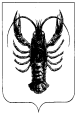 